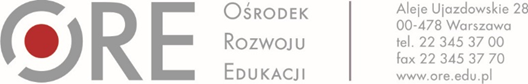 POZIOM DWUJĘZYCZNYZakres środków gramatycznych (poziom podstawowy i rozszerzony)POZIOM PODSTAWOWYPOZIOM ROZSZERZONYCZASOWNIKCZASOWNIK(…)(…)(…)(…)Czasowniki modalne i półmodalne: Czasowniki modalne i półmodalne:shall, np. Shall we go to the seaside this weekend? Shall I help you? What shall we do?shall, np. Shall we go to the seaside this weekend? Shall I help you? What shall we do? The management shall not be responsible for damage to personal property.would, np. It would be a good idea. Would you like some tea? I wouldn’t like to be in his place.would, np. It would be a good idea. Would you like some tea? I wouldn’t like to be in his place. When at my grandmother’s, I would always have toast with peanut butter for breakfast.(…)(…)Czasy gramatyczne:Czasy gramatyczne:Present Continuous, np. I’m writing an important email. We’re staying in the Rocamar Hotel. I’m getting tired. My parents are leaving on holiday tomorrow. I’m having lunch at the moment.Present Continuous, np. I’m writing an important email. We’re staying in the Rocamar Hotel. I’m getting tired. My parents are leaving on holiday tomorrow. I’m having lunch at the moment. Why are you always packing at the last moment? While you’re getting ready, I will look for an umbrella.Present Perfect Continuous, np. We have been waiting here for ages! How long have you been living in this area? Have you been crying?Present Perfect Continuous, np. We have been waiting here for ages! How long have you been living in this area? Have you been crying? I’ve been attending these classes every Tuesday since May.(…)(…)Future Continuous, np. I’ll be working at five.Future Continuous, np. I’ll be working at five. Future Perfect Continuous, np. 
In September I will have been working here for 20 years.9. Tryb łączący, np. I suggest that you bring your own towel. I insist that you help me with this project. RZECZOWNIKRZECZOWNIK(…)(…)PRZEDIMEKPRZEDIMEK(…)(…)PRZYMIOTNIKPRZYMIOTNIK(…)(…)PRZYSŁÓWEKPRZYSŁÓWEK(…)(…)ZAIMEK ZAIMEK 8. Zaimki nieokreślone, np.some, any, no, every i złożenia z niminone, either, neithermany, much, few, a few, little, a littleanother, other, others, the other, the othersevery, eachenoughboth, alleither – or, neither – nor.8. Zaimki nieokreślone, np.some, any, no, every i złożenia z niminone, either, neithermany, much, few, a few, little, a littleanother, other, others, the other, the othersevery, eachenoughboth, alleither – or, neither – nor.LICZEBNIKLICZEBNIK(…)(…)PRZYIMEKPRZYIMEK(…)(…)SPÓJNIKISPÓJNIKISpójniki, np. and, or, but, if, unless, that, till, until, when, where, while, after, before, as soon as, because, although, however, so, in spite of, despite.Spójniki, np. and, or, but, if, unless, that, till, until, when, where, while, after, before, as soon as, because, although, however, so, in spite of, despite, yet, on condition that, supposing, providing/provided that, so as, even though, whereas, as if, as though, in case.SKŁADNIASKŁADNIA(…)(…)5. Zdania z podmiotem it, np. It’s half past two. It’s getting cloudy. It’s really great here. It makes me happy.5. Zdania z podmiotem it, np. It’s half past two. It’s getting cloudy. It’s really great here. It makes me happy. It was only last week that he was awarded that prize. It’s worth having a look inside the building. It’s no use trying to convince him.6. Zdania z podmiotem there, np. There are too many people in this room. There weren’t any clouds in the sky when we left. There will be over a thousand people at the concert.6. Zdania z podmiotem there, np. There are too many people in this room. There weren’t any clouds in the sky when we left. There will be over a thousand people at the concert. There are bound to be problems.13. Zdania podrzędnie złożone:(…)13. Zdania podrzędnie złożone:(…)dopełnieniowe, np. He promised that he would come soon. He’d like everyone to enjoy the party.dopełnieniowe, np. He promised that he would come soon. He’d like everyone to enjoy the party. All I did was (to) send him an apology.(…)(…)porównawcze, np. Sylvia’s garden isn’t so big as Margaret’s (is). I respect him more than words can say. Jake has as much courage as his older brother (has).porównawcze, np. Sylvia’s garden isn’t so big as Margaret’s (is). I respect him more than words can say. Jake has as much courage as his older brother (has). The older I get, the happier I am. She speaks several languages, as do her parents.przyczyny, np. I lent him the book because he asked me to. As it was quite late, we went straight home. przyczyny, np. I lent him the book because he asked me to. As it was quite late, we went straight home.skutku, np. I worked till late so I was tired.sposobu, np. Do as I tell you.skutku, np. I worked till late so I was tired. sposobu, np. Do as I tell you.stopnia, np. He was so engaged in his work that he didn’t hear anyone.14. Zdania warunkowe (typu 0, I, II), np. If you enter the room, an alarm goes off. If it rains tomorrow, we will stay at home. If he changed his ways, he’d have more friends.14. Zdania warunkowe (typu 0, I, II, III oraz mieszane), If you enter the room, an alarm goes off. If it rains tomorrow, we will stay at home. If he changed his ways, he’d have more friends. If I had known about your victory, I would have called to congratulate you. If he knew English, he’d have represented Poland at last month’s conference in Great Britain. If he had gone to bed earlier yesterday, he wouldn’t be so tired now.15. Zdania wyrażające życzenie lub preferencje lub przypuszczenie, np.wish, np. I wish you were here. it’s time, np. It’s (high) time he found a job.had better, np. You’d better (not) come tomorrow. would rather, np. I would rather (not) go there.15. Zdania wyrażające życzenie, preferencje lub przypuszczenie, np.wish, np. I wish you were here. I wish they would cancel the meeting. I wish we had left earlier. it’s time, np. It’s (high) time he found a job.had better, np. You’d better (not) come tomorrow. would rather, np. I would rather (not) go there. They would rather you didn’t smoke here.if only, np. If only we could drive faster! If only I had listened to you.as if / as though, np. She felt as if / as though all of her worries had gone.suppose/supposing, np. Suppose you had a choice, what option would you go for?16. Konstrukcje bezokolicznikowe, np. I promise to write every day. It’s difficult for me to decide. I want you to do it. I’m glad to see you. I have many letters to write. I’d prefer to fly rather than travel by bus. Will you let me go there? Don’t make me laugh.
oraz gerundialne, np. I enjoy swimming and sunbathing. I couldn’t help reading your message. I was excited about getting birthday presents. I prefer skiing to snowboarding. I couldn’t remember writing the letter. I heard him singing.16. Konstrukcje bezokolicznikowe, np. I promise to write every day. It’s difficult for me to decide. I want you to do it. I’m glad to see you. I have many letters to write. I’d prefer to fly rather than travel by bus. Will you let me go there? Don’t make me laugh. When am I supposed to return the books? It was surprising to hear his name mentioned They were about to leave when I arrived. I saw him do a trick.oraz gerundialne, np. I enjoy swimming and sunbathing. I couldn’t help reading your message. I was excited about getting birthday presents. I prefer skiing to snowboarding. I couldn’t remember writing the letter. I heard him singing. I’m not used to getting up so early. There’s no hope of their winning the match.17. Konstrukcja have/get something done, 
np. He had his room painted yesterday. I must get it done tomorrow.17. Konstrukcje: have/get something done, have sb do sth, get sb to do sth., 
np. He had his room painted yesterday. I must get it done tomorrow. I will have Mike cook dinner next time we meet.18. Inwersja stylistyczna i inne formy emfatyczne, np. Rarely do I see so much enthusiasm in her eyes. It was John who told me about it. Had I known about your accident, I wouldn’t have bothered you. You do look nice today. I did tell you. W tekstach na rozumienie ze słuchu oraz rozumienie tekstów pisanych mogą wystąpić środki gramatyczne spoza powyższej listy. Znajomość takich środków 
nie będzie jednak warunkowała poprawnego rozwiązania zadań egzaminacyjnych.CZASOWNIK(…)RZECZOWNIK(…)PRZEDIMEK(…)PRZYMIOTNIK(…)PRZYSŁÓWEK(…)ZAIMEK(…)LICZEBNIK(…)PRZYIMEK(…)SPÓJNIK(…)SKŁADNIA(…)Mowa zależna (twierdzenia, pytania i rozkazy, równoważniki zdań, krótkie odpowiedzi, question tags), w tym zdania z różnymi czasownikami wprowadzającymi, np. deny, accuse, suggest oraz zdania w mowie zależnej niewymagające zmiany czasów.Zdania podrzędnie złożone:okolicznikowe:(…)porównawcze, np. Sylvia’s garden isn’t so big as Margaret’s [is]. I respect him more than words can say. Jake has as much courage as his older brother [has]. He speaks to me as if/though I were a child. He looks as if he’s tired. She speaks several languages as do her parents.(…)Inwersja stylistyczna i inne formy emfatyczne, w tym:po wyrażeniach przeczących i ograniczających, np. seldom, rarely, hardly, never, only, w zdaniach typu Rarely do I see so much enthusiasm in her eyes. w zdaniach warunkowych, np. Had I known about your illness, I wouldn’t have bothered you.po przysłówkowych okolicznikach miejsca, np. Here comes the bride. cleft sentences, np. It was John who told me that. What I like about him is his smile.zastosowanie do i did, np. You do look nice today. I did tell you.